Схема анализа психологического качества урокаПРИЛОЖЕНИЕМетодика состоит в заполнении после окончания урока таблицы. Баллы ставятся только в том случае, если действия учителя полностью удовлетворяют требованию, сформулированному в пункте. Итоговый результат определяется следующим образом: если конкретные требования к уроку выполнялись, то в итоговой таблице ставится балл. В методике содержатся как классические требования к уроку, оцениваемые в 1 балл, так и современные требования педагогики сотрудничества, оцениваемые в 2 балла, а также в 3 балла. Данная методика позволяет провести диагностику отдельных сторон деятельности учителя, а также определить уровень психологического качества урока по формуле: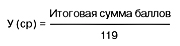 По величине У (ср) определяется уровень профессиональной деятельности учителя:менее 0,5 — не удовлетворяет не только современным требованиям, но и ряду классических;0,61 — удовлетворяет практически всем классическим требованиям и некоторым современным;0,75 — удовлетворяет не только классическим требованиям, но и значительной части современных;более 0,9 — удовлетворяет как классическим, так и практически всем современным требованиям.ПараметрыСодержаниеБаллыИтогЦель урока1. Организовать работу учащихся так, чтобы они сами добывали знания2Цель урока2. Передать учащимся знания в готовом виде1Цель урока3. Тренировка школьниками умений по жестко заданному учителем образцу1Цель урока4. Организация работы, при которой школьники сами выбирают способ решения заданной учителем задачи2Цель урока5. Организация работы учеников таким образом, чтобы у них возник интерес к процессу работы2Цель урока6. Ориентация учеников на получение наибольшего количества хороших оценок1Метод урока7. Организация работы с учебником, учебными и неучебными текстами1Метод урока8. Предъявление нового материала учителем в готовом виде1Метод урока9. Учебные задания с заданным порядком действий1Метод урока10. Учебные задания со стимулированием к индивидуальной организации их выполнения2Метод урока11. Творческие задания2Метод урока12. Различные виды работ на оценку1Метод урока13. Беседа, экскурсия1Метод урока13. Ролевые и деловые игры, социальное проектирование, соревнование, дискуссия, коллективные творческие дела, тренинг2Средства организации урока14. Лекция, демонстрация опытов, лекция с использованием наглядности, показ фильма (объяснение нового материала в готовом виде)1Средства организации урока15. Проведение устного и письменного опроса, самостоятельной работы, взаимоопрос и пр. — с выставлением оценок1Средства организации урока16. Формулирование задач и поддержка индивидуальной работы, обеспечение учебно-познавательными материалами2Средства организации урока17. Лабораторная, практическая работа, работа с учебником — по алгоритму1Средства организации урока18. Совместное обсуждение, проблематизация2Средства организации урока19. Поощрение детей к поиску своих способов решения2Средства организации урока20. Стимулирование познавательной активности без выставления оценки1Средства организации урока21. Организация взаимодействия, в котором школьники приобретают опыт общения, отношений, деятельности2Средства организации урока22. Предоставление конкретных образцов решения той или иной учебной задачи1Средства организации урока23. Организация творческой работы с поддержанием интереса к процессу работы2Действия учащихся24. Внимательное слушание, наблюдение, объяснение и запись1Действия учащихся25. Пассивное восприятие информации1Действия учащихся26. Индивидуальная проработка материала, обращение к разным источникам, использование разных способов добывания информации по заданной проблеме2Действия учащихся27. Инициативность, творческий подход к решению задач, умение рассуждать и аргументировать2Действия учащихся28. Поиск разнообразных способов решения задачи и определение личного порядка действий2Действия учащихся29. Жесткое следование алгоритму решения учебной задачи, заданному учителем1Действия учащихся30. Списывание чужого способа1Действия учащихся31. Воспроизведение материала учебника в готовом виде1Действия учащихся32. Участие в планировании дел, дискуссии2Действия учащихся33. Стремление получить отметку: дополнительные задания, готовность ответить, быстрота и точность1Действия учащихся34. Дискуссия, вопросы, работа с книгой1Действия учащихся35. Отказ от ответа или отказ от выполнения задания на отметку0Приемы развития мышления36. Поиск закономерностей: найти лишнее, найти закономерность и расставить в правильном порядке; назвать одним словом; сворачивание информации в виде таблицы и анализ таблицы; составление подписей к кроссвордам1–3Приемы развития мышления37. Анализ: найдите соответствие; что лишнее и почему; подчеркните то, что относится к..; подчеркните понятия1–3Приемы развития мышления38. Синтез и обобщение: перечислены характеристики объекта — о чем речь; рисунки нескольких объектов — в каком процессе они участвуют; перечислены даты, имена, место — о каком событии идет речь; составление развернутого плана темы, опорного конспекта1–3Приемы развития мышления39. Сравнение: найдите сходство и различие между А и Б (термины, объекты, рисунки, системы, процессы); выделите ведущие характеристики для сравнения1–3Приемы развития мышления40. Причинно-следственные связи: продолжите ряд или вставьте пропущенный фрагмент; расположите в логической последовательности; постройте систему понятий или интеллект-карту; составление и решение развивающих канонов; составление опорных конспектов, графиков; графическое описание закономерностей1–3Приемы развития мышления41. Умение делать вывод: прочитать или прослушать текст (диалог, монолог) и сформулировать вывод; предложить как можно больше вариантов решения проблемной ситуации; сделать вывод о причинах изменения в протекании процесса, в структуре или в составе объекта1–3Управление вниманием на уроке42. Особенности наглядного материала ( яркость, новизна, структурирование)1Управление вниманием на уроке43. Изложение материала (яркость, образность, эмоциональность речи, смена интонаций, речевых форм)1Управление вниманием на уроке44. Установка быть внимательными1Управление вниманием на уроке45. Смена видов деятельности на уроке (чередование легкого материала с трудным, письменных видов деятельности с устными)1Управление вниманием на уроке46. Организация активности детей1Управление вниманием на уроке47. Формулируется важность темы урока в контексте учебного курса и будущей жизни1Управление вниманием на уроке48. Ключевые моменты урока получают отражение на доске1Управление вниманием на уроке49. Выявление непонятных слов или фраз и замена их общедоступными описательными выражениями1Управление вниманием на уроке50. Пояснения с помощью аналогий и примеров1Управление вниманием на уроке51. Учитель поддерживает, ободряет учеников, сталкивающихся с трудностями на уроке2Обеспечение качественного восприятия материала52. Установка на восприятие учебного материала1Обеспечение качественного восприятия материала53. Контроль точности и полноты восприятия учебного материала1Обеспечение качественного восприятия материала54. Благоприятный фон восприятия при изложении материала1Обеспечение качественного восприятия материала55. Использование прошлого опыта при организации восприятия материала1Обеспечение качественного восприятия материала56. Учет возрастных особенностей восприятия1Развитие мнемических способностей учащихся57. Формирование установки на запоминание1Развитие мнемических способностей учащихся58. Акцентирование внимания на запоминаемом материале1Развитие мнемических способностей учащихся59. Учет индивидуальных мнемических особенностей учеников1Развитие мнемических способностей учащихся60. Определение ключевых слов1Развитие мнемических способностей учащихся61. Учет средних показателей запоминания1Развитие мнемических способностей учащихся62. Организация материала для заучивания (дозировка по объему, распределение по времени, структурирование, языковое оформление, использование ассоциаций)1–2Развитие мнемических способностей учащихся63. Предоставляется возможность усвоения материала разных уровней сложности (для учащихся разных уровней успеваемости)2Контроль и коррекция деятельности учащихся64. Оценка действий учащихся отделяется от личного отношения учителя к ним1Контроль и коррекция деятельности учащихся65. Избегание прямых указаний и коррекции действий учащихся1Контроль и коррекция деятельности учащихся66. Ученики побуждаются оценивать и корректировать работу друг друга2Контроль и коррекция деятельности учащихся67. Ориентация на коррекцию действий по запросам самих учащихся2Контроль и коррекция деятельности учащихся68. Пояснения, вопросы и примеры запрашиваются у учащихся1Контроль и коррекция деятельности учащихся69. Тактично отмечаются слабые места, несовершенства в примерах учащихся1Контроль и коррекция деятельности учащихся70. Идеи учеников разрабатываются и используются на уроке2Контроль и коррекция деятельности учащихся71. Для самооценки и самоконтроля применяются привычные нормативы и приемы, используемые на каждом уроке1Поддержание приемлемого поведения в классе72. Варьирование форм учебной активности1Поддержание приемлемого поведения в классе73. Использование приемов активизации учащихся на уроке1Поддержание приемлемого поведения в классе74. Использование активных методов обучения (дискуссии, распределение ролей)2Поддержание приемлемого поведения в классе75. Применение специальных способов организации учебной работы, рассчитанных на пассивных учащихся2Поддержание приемлемого поведения в классе76. Учитель не обращает внимания на мелкие непреднамеренные нарушения дисциплины на уроке1Поддержание приемлемого поведения в классе77. Ученики, нарушающие дисциплину, сталкиваются с немедленной реакцией учителя1Поддержание приемлемого поведения в классе78. Педагог восстанавливает дисциплину с помощью самих учащихся2Поддержание приемлемого поведения в классе79. Педагог не борется с нарушителями дисциплины, а использует для таких ребят особые формы учебной работы2Поддержание приемлемого поведения в классе80. Наблюдаются авторитарность и подавление личности ребенка непререкаемым авторитетом учителя, положение «над» детьми0Поддержание приемлемого поведения в классе81. Заискивание перед детьми, неумение учителя владеть ситуацией, управлять учебно-воспитательным процессом на уроке, положение «под» детьми0